MONTAG, DER 6. APRIL, 2020DONNERSTAG, DER 9. APRIL, 2020JUTRO MALENI😊, KAKO STE DANAS? ZA OVAJ TJEDAN IMAMO SAMO PONAVLJANJE. RJEŠAVAJTE RADNU BILJEŽNICU, CRTAJTE, BOJAJTE, MOZGAJTE... A EVO I JEDNA STRANICA SA SUPER NJEMAČKIM IGRICAMA. NADAM SE DA ĆE VAM SE SVIDJETI😊 VIDIMO SE USKORO! FROHE OSTERN!!!https://www.kleineschule.com.de/onlinespiele.html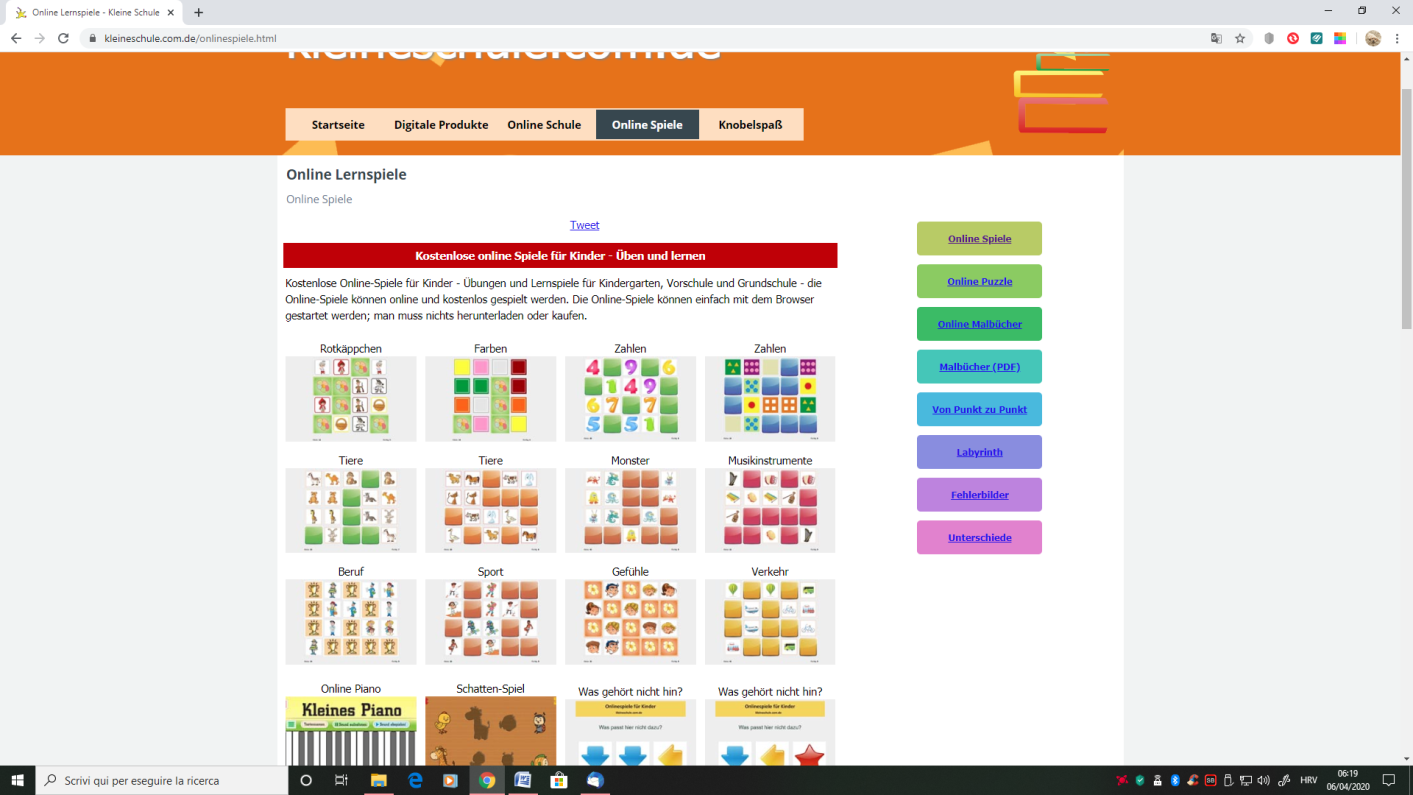 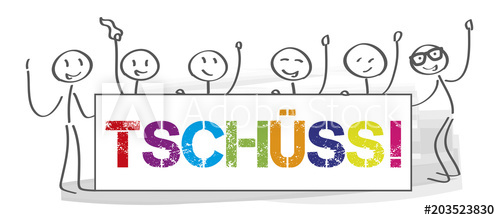 VAŠA FRAU MAJA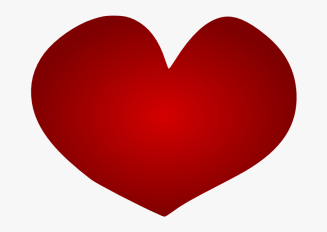 